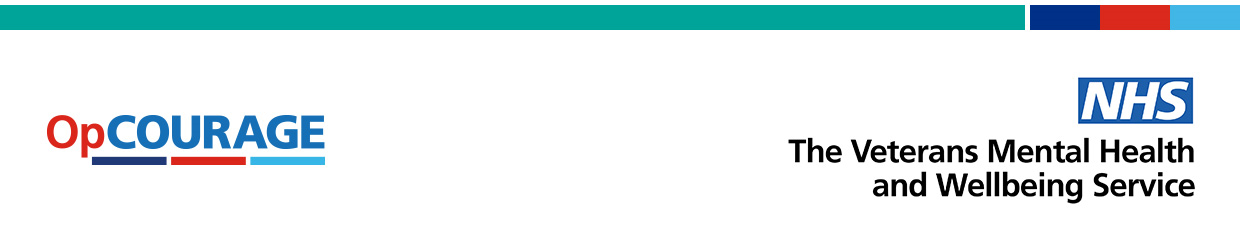 Self-Referral Form
PLEASE RETURN COMPLETED FORM TO hnf-tr.opcouragehumberandnorthyorkshire@nhs.netIf caller is not the patient, please complete this section.If caller is not the patient, please complete this section.Referrer Name: Relationship to patient:Contact number:Referral Call taken by:  (Call handler name)Date/Time referral  taken:Patient DetailsPatient DetailsTitle: (Mr, Mrs, Ms, Miss)Full name including middle names: 
Known by any other name/s? 
Different surname at birth? Married? Date of Birth:Full address including postcode: Ethnicity:Telephone Number:GP Surgery:Patient Consent:  Yes               Yes               Yes               No, if not whyContact to contact by: Phone  SMS Other, please state EmailWhich branch of the Armed Forces: Army Royal Air Force Royal Navy Royal MarinesWhich branch of the Armed Forces: Other (please state):Service Number:National Insurance Number:Reason for Referral:Reason for Referral:Reason for Referral:Any time not appropriate for triage call:           Yes / NoIf yes please state(Calls will show as Unknown or Withheld)Any time not appropriate for triage call:           Yes / NoIf yes please state(Calls will show as Unknown or Withheld)Any time not appropriate for triage call:           Yes / NoIf yes please state(Calls will show as Unknown or Withheld)